Before Submitting a Technical SummaryA technical summary should be three pages or less (including pictures) with a font size of 11 pt. or 12 pt.
All technical summaries should be submitted to your project manager with the accompanying final report (Reminder: all final reports must be submitted in LTRC’s new accessible template.)
Each summary should include all the information listed on the next page before submission.
Please provide captions for all figures, images, and tables.
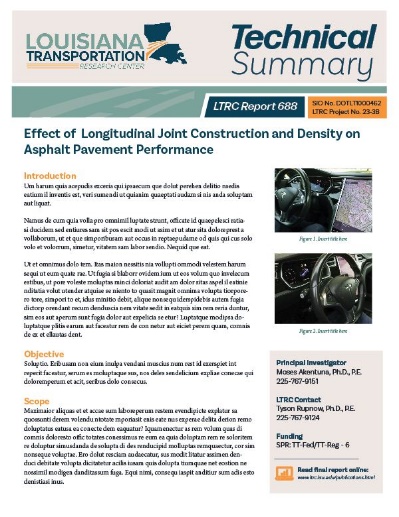 There is no specific format, style, or accessibility requirements needed for a technical summary. (Once submitted, the LTRC publications team edits, converts the Word document into a design layout (see image), and sends it for approval with the edited and revised final report.) 
If you have any questions, please contact LTRC’s editor:Todd Blount at todd.blount@la.gov or (225) 767-9145.To delete this page and begin your technical summary: Select the “View” windowCheck “Navigation Pane”Right click on “Before Submitting a Technical Summary”DeleteLTRC Technical Summary TemplateTitle:SIO Number and LTRC Project Number:Principal Investigator: Phone Number:LTRC Contact Phone Number:Funding Source:Keywords:IntroductionInsert text.OBJECTIVEInsert text.SCOPEInsert text.METHODOLOGYInsert text.CONCLUSIONSInsert text.RECOMMENDATIONSInsert text. 